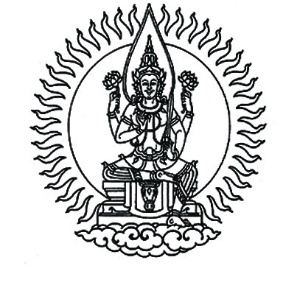 ประกาศคณะกรรมการกำกับกิจการพลังงานเรื่อง การนำส่งเงินเข้ากองทุนพัฒนาไฟฟ้าสำหรับผู้รับใบอนุญาตประกอบกิจการไฟฟ้าประเภทใบอนุญาตผลิตไฟฟ้า (ฉบับที่ 2)พ.ศ. ๒๕๕๙โดยที่เป็นการสมควรแก้ไขเพิ่มเติมประกาศคณะกรรมการกำกับกิจการพลังงาน เรื่อง การนำส่งเงินเข้ากองทุนพัฒนาไฟฟ้าสำหรับผู้รับใบอนุญาตประกอบกิจการไฟฟ้า ประเภทใบอนุญาตผลิตไฟฟ้า พ.ศ. ๒๕๕๓ อาศัยอำนาจตามความในข้อ 9 ของระเบียบคณะกรรมการกำกับกิจการพลังงาน ว่าด้วยกองทุนพัฒนาไฟฟ้า พ.ศ. 2553 คณะกรรมการกำกับกิจการพลังงานจึงออกประกาศไว้ ดังต่อไปนี้ข้อ	1	ประกาศนี้เรียกว่า “ประกาศคณะกรรมการกำกับกิจการพลังงาน เรื่อง การนำส่งเงินเข้ากองทุนพัฒนาไฟฟ้า สำหรับผู้รับใบอนุญาตประกอบกิจการไฟฟ้าประเภทใบอนุญาตผลิตไฟฟ้า (ฉบับที่ 2) พ.ศ. ๒๕๕๙”ข้อ	2	ประกาศนี้ให้ใช้บังคับ ตั้งแต่วันถัดจากวันประกาศในราชกิจจานุเบกษาเป็นต้นไปข้อ	3	ให้ยกเลิกความใน ข้อ 5 (๒) ของประกาศคณะกรรมการกำกับกิจการพลังงาน 
เรื่อง การนำส่งเงินเข้ากองทุนพัฒนาไฟฟ้าสำหรับผู้รับใบอนุญาตประกอบกิจการไฟฟ้า ประเภทใบอนุญาตผลิตไฟฟ้า พ.ศ. 2553 และให้ใช้ความต่อไปนี้แทน“(2) ระหว่างการผลิตไฟฟ้า นับจากวันที่เริ่มจ่ายไฟฟ้าเข้าระบบเชิงพาณิชย์เป็นต้นไป ให้นำส่งเป็นรายเดือนภายใน 45 วันนับจากวันสิ้นเดือน โดยคำนวณจำนวนเงินที่นำส่งตามปริมาณพลังงานไฟฟ้า
ที่ผลิตเพื่อจำหน่ายและใช้เอง โดยไม่รวมถึงพลังงานไฟฟ้าที่ใช้ในกระบวนการผลิตภายในโรงไฟฟ้า 
(Station Service) ในแต่ละเดือน โดยจำแนกตามชนิดของเชื้อเพลิงที่ใช้ในการผลิตไฟฟ้าในอัตรา ดังนี้”ข้อ ๔ ให้ยกเลิกความใน ข้อ ๑๐ ของประกาศคณะกรรมการกำกับกิจการพลังงาน เรื่อง การนำส่งเงินเข้ากองทุนพัฒนาไฟฟ้าสำหรับผู้รับใบอนุญาตประกอบกิจการไฟฟ้า ประเภทใบอนุญาตผลิตไฟฟ้า พ.ศ. 2553 และให้ใช้ความต่อไปนี้แทน	“ให้ประธานกรรมการกำกับกิจการพลังงานเป็นผู้รักษาการตามประกาศนี้ และคณะกรรมการกำกับกิจการพลังงานเป็นผู้วินิจฉัยชี้ขาดปัญหาเกี่ยวกับการปฏิบัติตามประกาศนี้”เชื้อเพลิงสตางค์/หน่วยไฟฟ้า
ที่ผลิตได้ในแต่ละเดือนก๊าซธรรมชาติ1.0น้ำมันเตา, ดีเซล1.5ถ่านหิน, ลิกไนต์2.0พลังงานหมุนเวียนประเภทลมและแสงอาทิตย์1.0พลังงานหมุนเวียนประเภทพลังงานน้ำ2.0ลมร้อนทิ้ง1.0พลังงานหมุนเวียนประเภทอื่นๆ เช่น ก๊าซชีวภาพ ชีวมวล กากและเศษวัสดุเหลือใช้ ขยะชุมชน ขยะอุตสาหกรรม และอื่นๆ1.0